CURRICULUM VITAE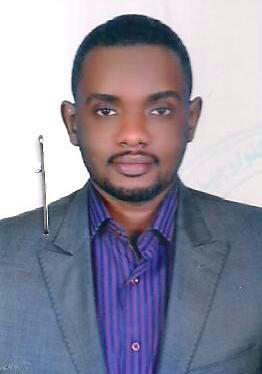 Engineer: Mohamed Hassan Jumma  AbdAllah                                   Mobile Phone: +249 912440491                                                               +249 124800003                                                  E-mail:  mhjumma@gmail.comPERSONAL  INFORMATION Name: Mohamed Hassan Jumma AbdAllah.Nationality: Sudanese.Martial Status: Married.		    Place & Date of Birth: Jeddah, KSA , 30th September, 1985.Languages: Arabic (mother tongue), English (fluent).Addrness: Sudan, Khartoum, Khartoum North , Al engaz.EDUCATION & QUALIFICATIONS2015 :  MBA. (Master of Business Administration) in Total Quality Management Specialzation (grade Distinction) ,University of Medical Science & Technology. 2007 :  B.Sc. (Honors)(II class div. two ) in Petroleum Engieering, Sudan University of Science and Technology.1999-2002 :  Bahry al Namuzajia (Model) secondary school.WORK EXPERIENCE (Jan. 2015-Present) Production Technologist Assistant,Development & Production, Petro-Energy E&P.Co,Ltd , Balela Field- Western Sudan.(Nov. 2010-Dec. 2014) working as Field Operator-Associated Gas Recovery specialist - AGR, Development & Production,Petro-Energy E&P.Co,Ltd , Balela Field- Western Sudan.Main object to operate and monitor AGR units (gas compressor and gas engine) ,and control produced gas to use for  gas well injection ,gas lifting and power plant.perform regular and thorough routine checks of the unit and associated equipment in the assigned operating area to ensure asset integrity within safe operating limits, take corrective action for process adjustments to unit variables in accordance with standard operating techniques, operating instructions or as directed, to ensure maximum product yield and specifications within unit limitations. Prepare equipment for maintenance by ensuring isolation of equipment as per operating instructions and established safety standards.  Work closely with maintenance team and Follow up the repair & maintenance activity including PTW issuance.Check and sign off lists and documents related to start-up and shutdown activities to ensure safe and timely shutdown and start-up.Support operations for commissioning and startup of plant.TRAINING & ACHIEVEMENTS (Oct. 2016)  CPL:IOSH (Working Safely)(30 Oct.-08 Nov. 2014)  Shandong Highland Universal Compression Technology Co.,Dongying,China:Professional training course for Gas Engine Driven Compressor packages(31 Aug.-11 Sep. 2014)  Petroleum Technical Center,Khartoum,Sudan:Natural Gas Treatment(27-29 Apr. 2014)  International Center for Quality,Khartoum,Sudan:HSE Trainings (Basic Safety Awareness-Basic Fire Fighting-Basic First Aid)(23 Feb.-08 Mar. 2014)  The Sudanese International Center for Administrative Sciences and Computer,Khartoum,Sudan:Communication & Report Writing Skills(23 Feb.-05 Mar. 2014)  The Sudanese International Center for Administrative Sciences and Computer,Khartoum,Sudan:Computer Science(16-25 Jun. 2013)  PROFILE for Consultation & Management Training,Alexandria,Egypt:Production Optimization using Nodal Analysis(10-21 Jun. 2012)  American Institute of Professional Studies:Training Endorsement in Project Management Professional (PMP)(25 Apr.-24 Jul. 2009) OEPA (Oil Exploration & Production Administration) ,Heglig,Sudan:(Drilling operations)(Feb. 2009-Apr.2009)  Central of Petroleum Laboratory-in the following labs:Convential Core AnalysisSpecial Core AnalysisSKILLS & ABILITIES  Excellent self-study abilities.High interpersonal skills.Keen to understand new learning techniques.Team player who likes working with people and to share responsibilities and tasks and be receptive to other opinions.Enjoying being involved in tackling technical challenges and problem solving.Perfect skills in computer applications (Microsoft Windows, DOS, Microsoft Office, Internet).PROFESSIONAL MEMBERSHIPS Member in Sudanese Engineering Society.Complete the Registering in Sudanese Engineering Council as ( Graduate Engineer).PERSONAL STATEMENT                I am willing to give out standing effort to perform jobs mainly to prove my self.I have a profound will, tendency to succeed, and willing to grasp knowledge quickly and efficiently.I find my self very social; can contribute easily in new environments. I have the ability to perform work individually or within a team.I have reinforced that with practical experience in the oil and gas industry during which I perform several tasks of Design and risk assessment.REFERENCES:Mohammed Hussien Ali Ahmed.             Field Operator Ethylene plant (waste water treatment unit)             Qatar Petrochemical Company (QAPCO).             Mobile (+97433965457).             Relation : classmate or work.Awad Osman Abdelmageed.             Petroleum Geological.             Ministry of Energy & Mining (MEM)- (SPC)-(OEPA).             Relation : classmate or work.              Mobile(+249)927563478-(+249)912329772, E-mail: awada1975@hotmail.com